WIPO Webinar on Intellectual Property Commercializationorganized bythe World Intellectual Property Organization (WIPO)in cooperation withthe Government of the and with the assistance of the Uganda Registration Services Bureau (URSB)Online, June 22 and 23, 2022PROVISIONAL PROGRAMprepared by the International Bureau of WIPOWednesday, June 22, 20229.45 – 10.00	Registration10.00 – 10.15	Opening Ceremony Opening Remarks by:	The representative of the Uganda Registration Services Bureau (URSB), Kampala	The representative of the World Intellectual Property Organization (WIPO), Geneva
10.15 – 10.30	Theme 1		An introduction to URSB services and recap on IP rights				Speaker:	Mr. James Lubwama, Manager: Patents and 						Industrial Designs, Uganda Registration Services 						Bureau (URSB)10.30 – 11.30	Theme 2		Creating value out of IP, general principles 				Speaker:	Mr. Omer Hiziroglu, Consultant, Azur Strategy,						France11.30 – 11.45	Coffee break11.45 – 12.45	Theme 3		Value generation: Protection strategies in view 		Of monetization				Speaker:	Mr. Omer Hiziroglu 12.45 – 13.45	Theme 4		Commercialization pathways and brief intro to group 		study fact pattern			Speaker: 	Mr. Omer Hiziroglu 13.45			End of day oneThursday, June 23, 202210.00 – 11.00	Theme 5 		IP Marketing tools & strategies				Speaker:	Mr. Omer Hiziroglu 11.00 – 11.15	 Coffee break 11.15 – 12.15	Theme 6		Valuation & Licensing				Speaker: 	Ms. Olga Spasic, Head, Technology Transfer					Section, IP for Innovators Department (IPID), 				IP and Innovation Ecosystems Sector, WIPO12.15 – 13.15	Theme 7	Review of concepts through group study	Speaker:	Mr. Omer Hiziroglu13.15			Closure							[End of document]EEE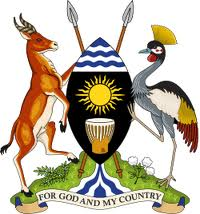 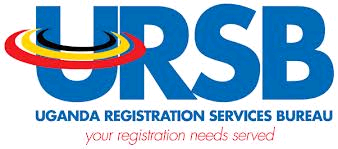 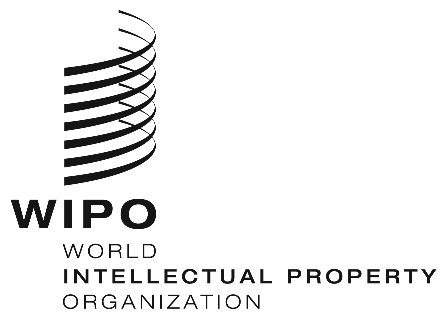 GOVERNMENT OF the republic of ugandaHYBRIDHYBRIDHYBRIDWIPO/IP/COMM/KLA/22/INF/1 PROV.WIPO/IP/COMM/KLA/22/INF/1 PROV.WIPO/IP/COMM/KLA/22/INF/1 PROV.ORIGINAL:  English ORIGINAL:  English ORIGINAL:  English DATE:June 10, 2022 DATE:June 10, 2022 DATE:June 10, 2022 